ZMLUVA O DIELOuzatvorená v zmysle § 536 a nasl. zákona č. 513/1991 Zb. Obchodný zákonník v znení neskorších zmien a doplnení medzi zmluvnými stranamiPreambulaObjednávateľ na uzavretie tejto zmluvy použil zákazku s nízkou hodnotou  postupom podľa § 117 zákona č.343/2015 Z. z. o verejnom obstarávaní v platnom znení.Čl. IPredmet zmluvyZmluvné strany na základe výsledku vyhodnotenia ponúk zákazky, ktorá bola zadávaná v zmysle zákona č. 343/2016 Z.z. v platnom znení uzatvárajú túto zmluvu, predmetom ktorej je vykonanie diela  Stavebné práce – kuchynka, zníženie stropu, maliarske práce: časť 2 Zníženie stropu, maliarske práce v zmysle ponuky zo dňa 4.8.2016. Objednávateľ si vyhradzuje právo znížiť rozsah plnenia oproti rozpisu prác uvedených v ponuke zo dňa 04.08.2016.Touto zmluvou sa zhotoviteľ zaväzuje vypracovať a odovzdať objednávateľovi dielo podľa špecifikácií uvedených v cenovej ponuke na základe požiadaviek objednávateľa a objednávateľ sa zaväzuje zaplatiť zhotoviteľovi za vykonané dielo dohodnutú cenu a riadne vykonané dielo prevziať. Zhotoviteľ prehlasuje, že má podnikateľské oprávnenie, technické a odborné vybavenie na vykonávanie prác, ktoré sú predmetom zmluvy. Čl. IICena za vykonanie diela2.1. Cena za vykonávanie predmetu zmluvy je stanovená dohodou zmluvných strán podľa § 3 zákona č. 18/1996 Z. z. o cenách.Cena za zhotovenie diela podľa tejto zmluvy je dohodnutá podľa položkového rozpočtu, ktorý tvorí neoddeliteľnú súčasť zmluvy:Cena za práce je cena pevná a je dohodnutá v nasledovnej výške: Cena celkom bez DPH :  7 120,96 EURDPH 20 %:                      1424,19 EURCena celkom s DPH :    8 545,15 EURSlovom:  osemtisícpäťstoštyridsaťpäť eur pätnásť centov 2.2 V cene uvedenej v tomto bode sú zahrnuté všetky náklady zhotoviteľa, na plnenie predmetu tejto zmluvy alebo v súvislosti s plnením predmetu tejto zmluvy,  vrátane organizačných nákladov zhotoviteľa. 2.3. Predmet zmluvy sa bude financovať  bez poskytnutia preddavku zo strany objednávateľa. 2.4. Platba bude realizovaná formou bezhotovostného platobného styku po dodaní tovaru na základe faktúry v nadväznosti na odsúhlasený preberací protokol. Splatnosť faktúry do 30 dní po doručení a odsúhlasení faktúry. 2.5. K úprave ceny dohodnutej podľa tejto zmluvy môže dôjsť z dôvodu a v rozsahu zmeny sadzieb dane z pridanej hodnoty.2.6. Zmluvné strany sa dohodli, že táto suma je konečná a zhotoviteľ nemá nárok účtovať si vyššiu cenu z dôvodu zmeny materiálov, výrobkov a pod., okrem prípadu, kedy dôjde k navýšeniu objemu prác z dôvodu, ktorý pri uzatvorení tejto zmluvy nebolo možné objektívne predvídať.Čl. IIITermín plnenia diela, miesto Zhotoviteľ vykoná dielo:        								 začiatok: do 5 pracovných dní odo dňa účinnosti zmluvy		ukončenie : max. do 30.09.2016miesto: Základná škola s materskou školou Borský Svätý Jur, Hviezdoslavova 215,	  908 79 Borský Svätý Jur.Čl. IVVykonanie diela a jeho odovzdanieZhotoviteľ v plnom rozsahu zodpovedá za bezpečnosť a ochranu zdravia pri práci všetkých osôb, ktoré sú oprávnené zdržiavať sa v priestore školy.Čl. VZodpovednosť za vady diela a záručná dobaZhotoviteľ zodpovedá za to, že predmet tejto zmluvy je zhotovený podľa noriem vzťahujúcich sa na predmet plnenia, dohodnutých zmluvných podmienok, a že počas záručnej doby bude spôsobilý na použitie na obvyklý účel a zachová si obvyklé vlastnosti.Záručná doba je 5 rokov a začína plynúť odo dňa prevzatia diela objednávateľom.Objednávateľ sa zaväzuje, že prípadnú reklamáciu vady diela uplatní bezodkladne po jej zistení a to písomnou formou.Zhotoviteľ sa zaväzuje vady bezplatne odstrániť v čo najkratšom technicky možnom termíne, najneskôr do 10 pracovných dní odo dňa obdržania písomnej reklamácie.Čl. VISankcie6.1. V prípade omeškania zhotoviteľa s odovzdaním diela v zmluve dohodnutom termíne má objednávateľ nárok na zmluvnú pokutu vo výške 0,05 % z dohodnutej ceny diela za každý aj začatý deň omeškania.6.2. V prípade omeškania zhotoviteľa s odstránením vád diela má objednávateľ nárok na zmluvnú pokutu vo výške 0,05 % z dohodnutej ceny diela za každý aj začatý deň omeškania.6.3. V prípade omeškania objednávateľa s úhradou faktúr má zhotoviteľ nárok na úroky z omeškania vo výške 0,05 % z dlžnej čiastky za každý aj začatý deň omeškania. 6.4. Zmluvné sankcie sa neuplatnia v prípade zásahu vyššej moci (prírodné katastrofy a pod.) alebo ak jedna zo zmluvných strán je v omeškaní s plnením zmluvy z dôvodu neposkytnutia súčinností pri plnení zmluvy druhou stranou. O použití ktorejkoľvek sankcie sa budú zmluvné strany bezodkladne informovať.Čl. VIIZánik zmluvyTáto zmluva zaniká riadnym ukončením a odovzdaním diela zhotoviteľom objednávateľovi a zaplatením ceny za dielo podľa ustanovení tejto zmluvy objednávateľom zhotoviteľovi.    Objednávateľ si vyhradzuje právo odstúpenia od zmluvy v prípade ak by došlo k porušeniu povinností zhotoviteľa, pri ktorom môže dôjsť k materiálnym škodám alebo k ohrozeniu zdravia, či života alebo k hrubému porušeniu technickej disciplíny zhotoviteľa pri zhotovení diela.Objednávateľ je oprávnený odstúpiť od zmluvy aj v prípade podstatného prekročenia času plnenia, dohodnutého v Čl. III bod 1 tejto zmluvy. Za podstatné prekročenie času plnenia sa považuje 30 dní odo dňa, od ktorého mal zhotoviteľ predmet diela odovzdať podľa Čl. III tejto zmluvy.Zhotoviteľ je oprávnený odstúpiť od zmluvy, ak objednávateľ neplní zmluvné záväzky, a tým zhotoviteľovi znemožňuje realizáciu diela.Odstúpenie musí byť oznámené druhej zmluvnej strane písomne. V odstúpení musí byť uvedený dôvod, pre ktorý zmluvná strana odstupuje.Čl. VIIIZáverečné ustanoveniaTáto zmluva nadobúda platnosť dňom podpisu zmluvných strán  a účinnosť dňom nasledujúcim po zverejnení na webovom sídle objednávateľ. Zmluva môže byť zmenená len vo forme písomných dodatkov, podpísaných oprávnenými zástupcami oboch zmluvných strán.Pokiaľ v zmluve nie je dohodnuté niečo iné, platia pre zmluvný vzťah ňou založený ustanovenia Obchodného zákonníka.Zmluva je vypracovaná v 4 vyhotoveniach, z ktorých 2 sú určené pre zhotoviteľa a 2 pre objednávateľa.Zmluvné strany prehlasujú, že sa s obsahom zmluvy o dielo oboznámili, túto uzatvorili slobodne a vážne, že sa zhoduje s ich prejavom vôle a svoj súhlas s jej obsahom potvrdzujú vlastnoručný podpisom.Príloha : rozpočet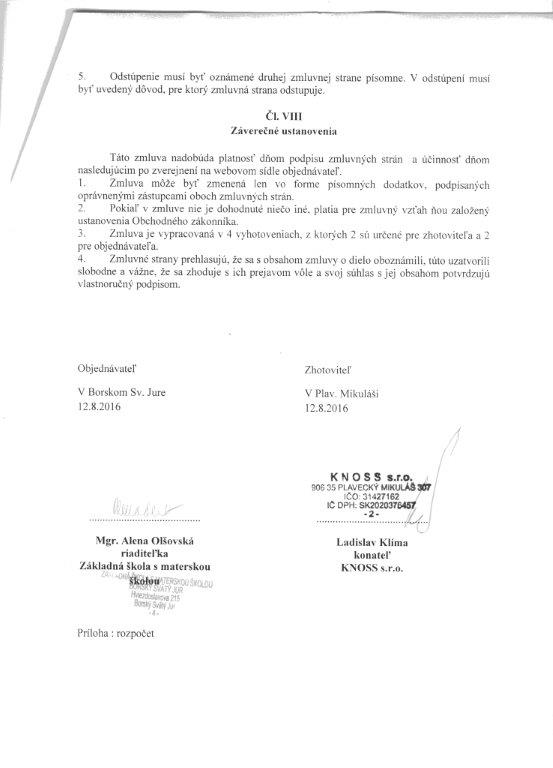 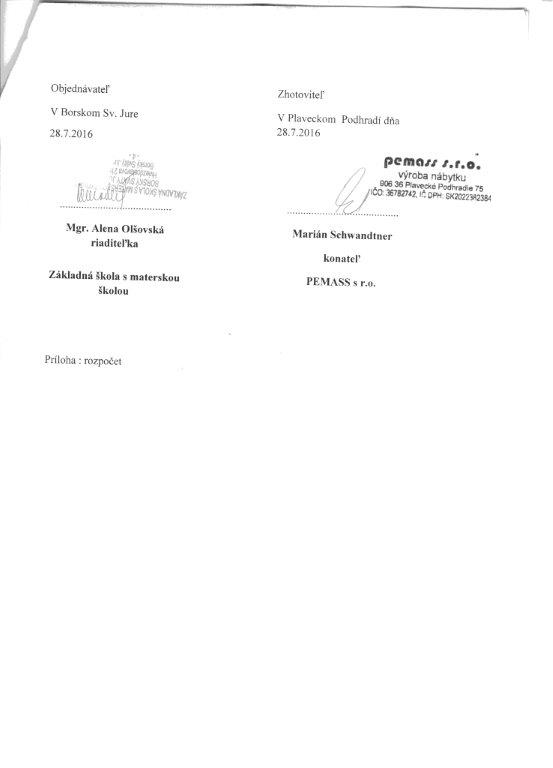 Objednávateľ: Základná škola s materskou školouHviezdoslavova 215, 90879 Borský Svätý JurV zast.: Mgr. Alena Olšovská, riaditeľkaIČO: 37837036DIČ: 2021622856Č. účtu: 3249083001/5600IBAN : SK37 5600 0000 0032 4908 3001Bankové spojenie: Prima banka Slovensko, a.s./ďalej len "objednávateľ"/ Zhotoviteľ: KNOSS s r.o.906 35 Plavecký Mikuláš 307IČO: 31427162IČ DPH: SK2020376457Bankové spojenie : VUB banka 2857448559/0200Zapísaný v Obchodnom registri Okresného súdu Bratislava 1, Oddiel : Sro, vložka číslo: 13647/B/ďalej len "zhotoviteľ"/ ObjednávateľZhotoviteľV Borskom Sv. Jure12.8.2016                                         V Plav. Mikuláši12.8.2016 ..................................................................................Mgr. Alena Olšovská riaditeľka   Ladislav KlímakonateľZákladná škola s materskou školouKNOSS s.r.o.